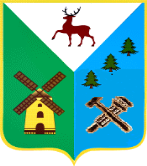 ГЛАВА МЕСТНОГО САМОУПРАВЛЕНИЯРАБОЧЕГО ПОСЁЛКА ЦЕНТРАЛЬНЫЙ ВОЛОДАРСКОГО МУНИЦИПАЛЬНОГОРАЙНА НИЖЕГОРОДСКОЙ ОБЛАСТИП О С Т А Н О В Л Е Н И Еот « 2 » мая 2017 года                     № 2                             р.п.ЦентральныйО назначении публичных слушаний по проекту внесения изменений в правила землепользования и застройки муниципального образования городское поселение рабочий посёлок Центральный В соответствии с Федеральным законом от 06.10.2003 г. № 131-ФЗ «Об общих принципах организации местного самоуправления в Российской Федерации», градостроительным кодексом Российской Федерации, Уставом муниципального образования городское поселение рабочий посёлок Центральный,  постановляю:1. Назначить публичные слушания по проекту внесения изменений в правила землепользования и застройки муниципального образования городское поселение рабочий посёлок Центральный  на 3 июля 2017 года, в 10:00 в помещении администрации посёлка (проект вносимых изменений прилагается).2. Администрации р.п. Центральный опубликовать постановление на всех информационных ресурсах поселения.3. Контроль за исполнением настоящего решения, оставляю за собой.4. Организацию и проведение публичных слушаний возлагаю на главу администрации р.п. Центральный Кузьмину О.В.4. Постановление вступает в силу со дня его официального опубликования (обнародования).Глава местного самоуправления р.п.Центральный                            Н.И.Рызаев